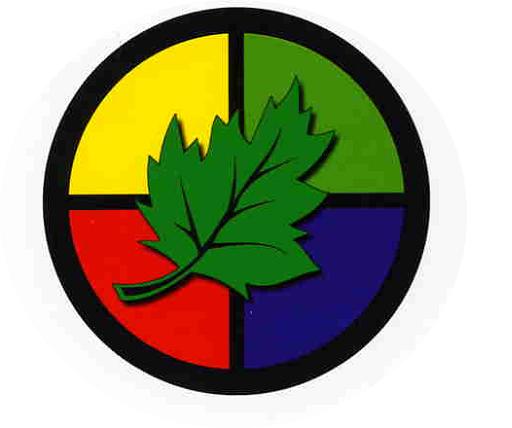         REGISTER OF GOVERNOR/STAFF INTERESTS	RIVINGTON PRIMARY SCHOOL 2022-2023Name & CategoryAppointing BodyTerms of OfficeOfficial responsibilityAttendance at Full Governor meetings 2022-2023CommitteesAttendance 2020-21Declaration of InterestClare PowellHead teacherEx-OfficioAppointed from 01/01/2022Ex-OfficioAppointed from 01/01/20224/41/3NoneLena DennyCo-optedGoverning Body01/09/2020 – 31/08/20242/4Curriculum Committee2/3Governor at Cowley Language CollegeNicola SmithL.A. GovernorL.A. appointed20/03/23 – 19/03/272/4Curriculum Committee0/3NoneLynn GrahamStaffGoverning Body21/10/21 – 20/10/254/4Curriculum Committee3/3NoneChris HalliwellCo-opted  Governing Body  09/03/21 –                   10/03/25Chair ofGoverning Body3/4Resources CommitteeCurriculum Committee2/3NoneJen LongmanCo-optedGoverning Body27/06/22 – 26/06/26Vice Chair of Governing Body4/4Curriculum Committee2/3None Alison CooperCo-optedGoverning Body07/11/22- 06/11/264/40/3NoneJon RidgeonCo-optedParent Body16/03/20 – 15/03/241/4Resources CommitteeCurriculum Committee2/3LA EmployeeClaire SewellParent GovernorParent Body14/05/21 – 13/05/254/42/3NoneAmy ThomasParent GovernorParent Body14/05/21 – 13/05/253/42/3NoneStacy DawberCo-optedGoverning Body 07/11/22 –    06/11/262/41/3  Rev Chris   Daniel-McKeegan  Co-optedGoverning BodyRESIGNED14/03/220/40/3